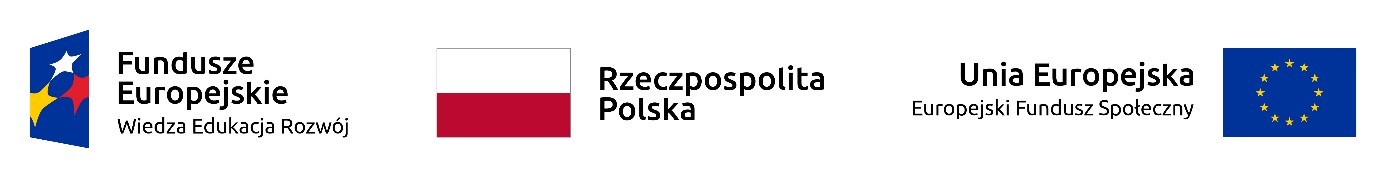 Nazwa projektu: „Budowa i wdrażanie innowacyjnych narzędzi ograniczających zjawisko pracy nierejestrowanej w instytucjach współodpowiedzialnych za minimalizację zjawiska "szarej strefy" 
na rynku pracy” (Program Operacyjny Wiedza Edukacja Rozwój, Działanie 4.3 Współpraca ponadnarodowa)Cel główny projektu: Podniesienie poziomu wiedzy o konsekwencjach pracy nierejestrowanej w perspektywie życia, w tym wzrost świadomości pracowników i pracodawców oraz zmniejszenie prawdopodobieństwa podjęcia pracy w „szarej strefie” dzięki stworzeniu sieci współpracy z instytucjami polskimi i zagranicznymi, przy użyciu innowacyjnych rozwiązań.Projekt przyczyni się do osiągnięcia celu szczegółowego PO WER poprzez wdrożenie nowych rozwiązań w zakresie kształcenia przez całe życie (podniesienie świadomości pracowników i pracodawców dzięki szkoleniom oraz podniesienie kompetencji pracowników instytucji rynku pracy w temacie pracy nierejestrowanej) oraz tworzenia polityk publicznych (poprzez stworzenie i wdrożenie w instytucjach kontrolnych produktów: metody kalkulacji i dezagregacji luki w PIT oraz modelu prognostycznego, co pozwoli na bardziej skuteczne przeprowadzanie kontroli oraz wskazanie sektorów podatnych na pracę nierejestrowaną).Adresatami projektu są:Pracownicy, potencjalnie pracujący bez stosunku pracyPracodawcy, zatrudniający pracowników w „szarej strefie”Instytucje rynku pracyOrganizacje współpracujące z cudzoziemcamiInstytucje kontrolneInstytucje badawcze, kierujące swoje działania do organizacji pracodawcówPlanowane efekty:W ramach projektu wypracowane zostaną efekty w dwóch filarach. W ramach pierwszego z nich, poświęconego Rynkowi Pracy zostaną opracowane i wdrożone innowacyjne programy szkoleń z konsekwencji pracy w „szarej strefie” z perspektywy cyklu życia. Szkolenia, dostępne zarówno w formie stacjonarnej jak i wersji online, dedykowane będą szerokiemu gronu odbiorców: pracownikom, zatrudnionym w „szarej strefie” i ich pracodawcom, instytucjom badawczym, zajmującym się pracą nierejestrowaną, instytucjom rynku pracy oraz organizacjom, współpracującym z cudzoziemcami. Dzięki innowacyjnej tematyce szkoleń, podniesiona zostanie świadomość nt. konsekwencji pracy nierejestrowanej wśród ww. grup odbiorców.Szkolenia w projekcie będą prowadzone w dwóch etapach: testowym oraz wdrożeniowym, podczas których planuje się organizację szkoleń stacjonarnych oraz on-line.W ramach drugiego filaru projektu, dotyczącego Polityki Fiskalnej, opracowana zostanie metoda kalkulacji i dezagregacji luki w PIT, a także model prognostyczny, szacujący skutki finansowe proponowanego w projekcie rozwiązania dla finansów publicznych.Partnerzy projektu: Instytut Pracy i Spraw SocjalnychThe Institute of Public Finance (Chorwacja)Krajowa Administracja SkarbowaMaguire Policy Research Ltd (Wlk. Brytania)Ochotnicze Hufce Pracy - Komenda GłównaStowarzyszenie Interwencji PrawnejWojewódzki Urząd Pracy w KatowicachWojewódzki Urząd Pracy w OlsztynieWartość projektu: 4 006 521,21 złWkład Funduszy Europejskich: 3 777 748,85 zł